草漯國中108年度暑假作業總表八年級九年級備註國文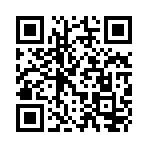 上網完成指定作業。網址 https://forms.gle/NyiqyGaULJ4U6a2y7上網完成指定作業。網址 https://forms.gle/NyiqyGaULJ4U6a2y7八年級學生均要完成；九年級學生未參加暑輔者須完成。英語第二冊各課英單(中英文、詞性)、各課對話、閱讀抄寫各三遍。＊自備A4筆記本。第四冊各課英單(中英文、詞性)、各課對話、閱讀抄寫各三遍。＊自備A4筆記本。八、九年級未參加暑輔者需完成。數學從七下數學習作每個小章節各挑選最喜歡的一題(包含答案)抄寫在同一張A4紙上(總共12題)。從八下數學習作每個小章節各挑選最喜歡的一題(包含答案)抄寫在同一張A4紙上(總共12題)。八、九年級未參加暑輔者需完成。自然請同學自行準備B5橫線筆記本將1-2冊各章節重點整理抄寫一遍。請同學自行準備B5橫線筆記本將3-4冊各章節重點整理抄寫一遍。八、九年級未參加暑輔者需完成。社會完成PaGaMo線上指定作業。完成歷史講義第1~2單元。八、九年級學生均要完成。綜合請完成「職業與我」學習單，規劃自己的未來進路。請完成「職業與我」學習單，規劃自己的未來進路。八、九年級學生均要完成。